Math 2412 – Precalculus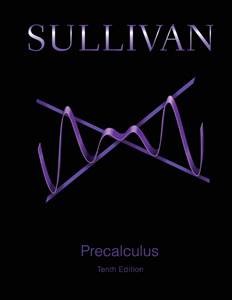 Textbook: PreCalculus 10/eMichael Sullivan, Addison Wesley, 10th ed,  	ISBN (Looseleaf with Code) 9780134026640ISBN (Book with Code) 9780321978981ISBN (Code Only) 9780321199911Catalog Description: 

4 Credits (4 hrs. lec., 1 hr. lab.) An integrated treatment of the concepts necessary for calculus beginning with a review of algebraic and transcendental functions including trigonometric functions. Topics also include the binomial theorem, analytic geometry, vector algebra, polar and parametric equations, mathematical induction and sequences and series. (2701015819) Prerequisite: College Level Readiness in Reading AND Writing,  MATH 1314 and MATH 1316 OR placement by testing.Course Learning Outcomes: 

The student will:Demonstrate and apply knowledge of properties of functions.Recognize and apply algebraic and transcendental functions and solve related equations.Apply graphing techniques to algebraic and transcendental functions.Compute the values of trigonometric functions for key angles in all quadrants of the unit circle measured in both degrees and radians.Prove trigonometric identities.Solve right and oblique triangles.Apply the binomial theorem.Determine equations of conic sections, and graph conics, including translation and identification of vertices, foci and asymptotes.Perform basic operations and solve applications using vector algebra.Perform operations and graph equations using polar and parametric equations.Prove statements using mathematical induction.Use properties of arithmetic and geometric sequences and series to identify terms, find sums and solve applications.Book Sections:Chapter 22.1 Functions2.2 The Graph of a Function2.3 Properties of Functions2.4 Library of Functions; Piecewise-defined FunctionsChapter 33.3 Quadratic Functions and Their Properties3.4 Build Quadratic models from Verbal Descriptions and from DataChapter 55.3 Exponential Functions5.4 Logarithmic Functions5.5   Properties of Logarithms5.6   Logarithmic and Exponential EquationsChapter 66.1 Angles and Their Measure6.2 Trigonometric Functions: Unit Circle Approach6.3 Properties of the Trigonometric Functions6.4 Graphs of the Sine and Cosine Functions6.5 Graphs of the Tangent, Cotangent, Cosecant, and Secant Functions6.6 Phase Shift; Sinusoidal Curve FittingChapter 77.1 The Inverse Sine, Cosine, and Tangent Functions7.2 The Inverse Trigonometric Functions (continued)7.3 Trigonometric Equations7.4   Trigonometric Identities7.5   Sum and Difference Formulas7.6 Double-angle and Half-Angle Formulas7.7 Product-to-Sum and Sum-to-Product FormulasChapter 88.1 Applications Involving Right Triangles8.2 Law of Sines8.3 Law of Cosines8.4 Area of a TriangleChapter 99.1 Polar Coordinates9.2 Polar Equations and Graphs9.4 Vectors9.5 The Dot Product9.6 Vectors in Space9.7 The Cross ProductChapter 1010.2 The Parabola10.3 The Ellipse10.4 The HyperbolaChapter 1111.2 Systems of Linear Equations: Matrices11.3 Systems of Linear Equations: Determinants11.5 Partial Fraction DecompositionChapter 1212.1 Sequences12.2 Arithmetic Sequences12.3 Geometric Sequences; Geometric Series12.4 Mathematical Induction12.5 The Binomial Theorem